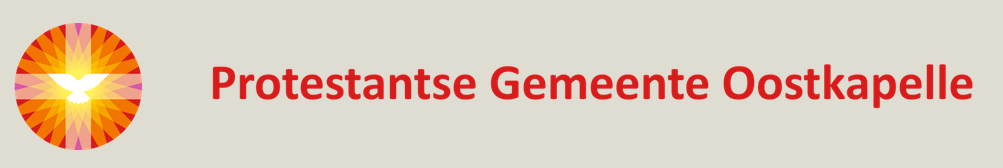 L i t u r g i e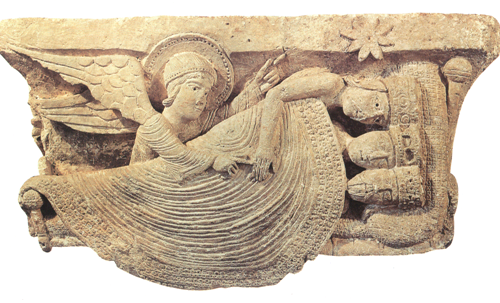 Orde van dienst voor zondag 7 januari 2024 in de protestantse Dorpskerk te Oostkapelle, om 10.00 uur. Zondag van de Epifanie (Verschijning). Liturgische kleur: wit.Predikant is ds. Ph.A. Beukenhorst, ouderling van dienst is Frans Vijlbrief en organist is Cocky Klaver. DIENST VAN DE VOORBEREIDINGOrgelspel vooraf: bew. ‘Herr Christ, der einig Gotts Sohn’ (Johann Pachelbel)Welkom en mededelingen door de ouderling van dienst Zingen:   Liedboek Psalm 72: strofen 1 en 3 – Intredepsalm van deze zondagLiturgische opening met meegesproken bemoediging en groet (daarna zitten)Inleiding op het thema van de kerkdienstKyriegebed om vrede en ontferming voor mens en wereldZingen:  Liedboek 506: strofen 1, 2 en 4 – ‘Wij trekken in een lange stoet’DIENST VAN HET WOORDGebed bij de opening van de Bijbel  Bijbellezing Eerste Testament:  Jesaja 60, 1 t/m 6  (NBV21)Zingen:  Liedboek 444: strofen 1, 2 en 5 – ‘Nu daagt het in het oosten’Bijbellezing Nieuwe Testament:  Matteüs 2, 1 t/m 12  (NBV21)Zingen:  Liedboek 476: strofen 1 en 4 – ‘Nu zijt wellekome’Uitleg en verkondigingMeditatief orgelspel: ‘Puer natus in Bethlehem’ – als inleiding op het volgendeZingen:  Liedboek 515: strofen 1 (a), 2 (v), 3 (m), 4 (a), 5 (v), 6 (m), 7 (a)DIENST VAN GEBEDEN EN GAVENDankgebed en voorbeden – Stil gebed – Onze VaderSlotwoorden en uitleg over de collecteZingen: Liedboek 419: strofen 1, 2 en 3 – ‘Wonen overal…mensen veel geluk’Heenzending en Zegen   /   Staande zingen:   Liedboek 431.c. – ‘Amen’ 3xUitleidend orgelspel: ‘God rest you merry, gentlemen’ (Engelse melodie, 18de E) Collecten bij de uitgang: 1ste PG Oostkapelle (NL38 RABO 0375 5191 57); 2de Stichting Dorcas (via de Diaconie: NL45 RBRB 0845 0168 57).Welkom bij een belangstellend gesprek met koffie en thee achterin de kerk